EMPLOYEE CULTURE ANALYSIS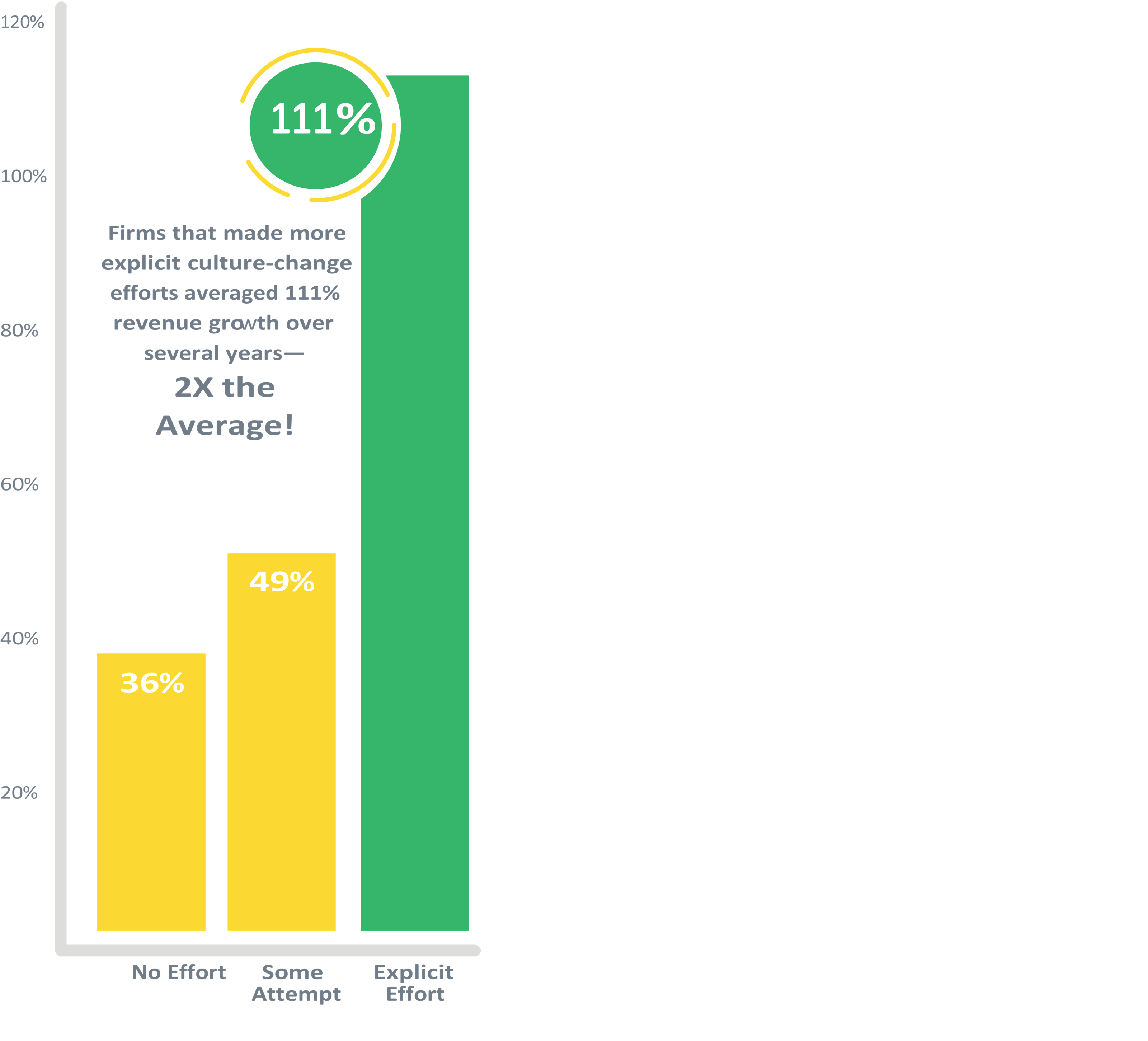 Strengthen Predictive Solutions for Culture and Employee Engagement OVERVIEW  An analytics solution that helps companies understand and hire based on their unique culture as well as improve employee engagement. The technology benchmarks an organization’s culture by gathering critical input on how employees view the company’s core values, as well as their own motivators, and then measures candidates against that data to gauge culture fit. By continually engaging the process, companies can better understand their culture and consistently improve it to enhance performance. QUANTITATIVE Culture is the pattern of behavior that is reinforced by people and systems over time. Culture is a social control system that already operates within your organizations.If you don’t manage it, this control system can undermine your ability to effectively execute your strengths.You can diagnose and manage the culture in your company.Quantify cultural strength on both boards.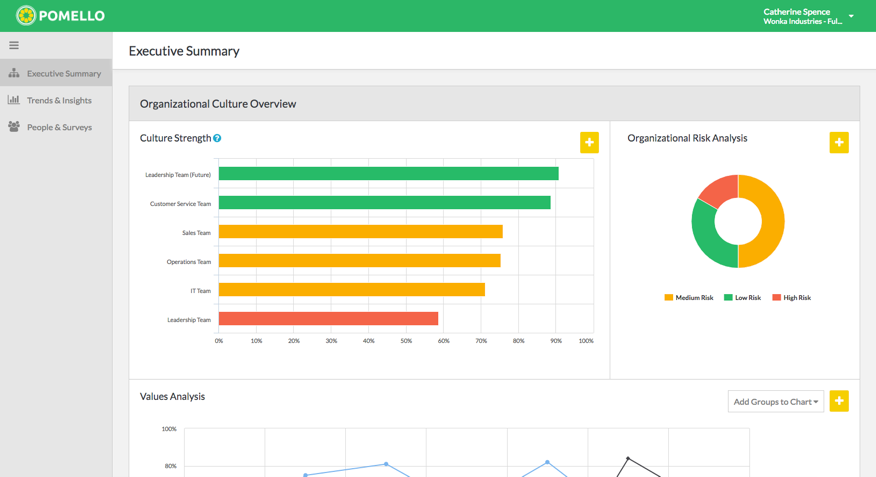 Compare desired values vs. existing values.Set cultural strength goals & track progress.  Empower a cohesive board with deep cultural insights.Surface underlying cultural issues.Improve board engagement.Measure the ROI of culture initiatives.Transform culture to meet the desired state.Align new board around cultural gaps & needs. 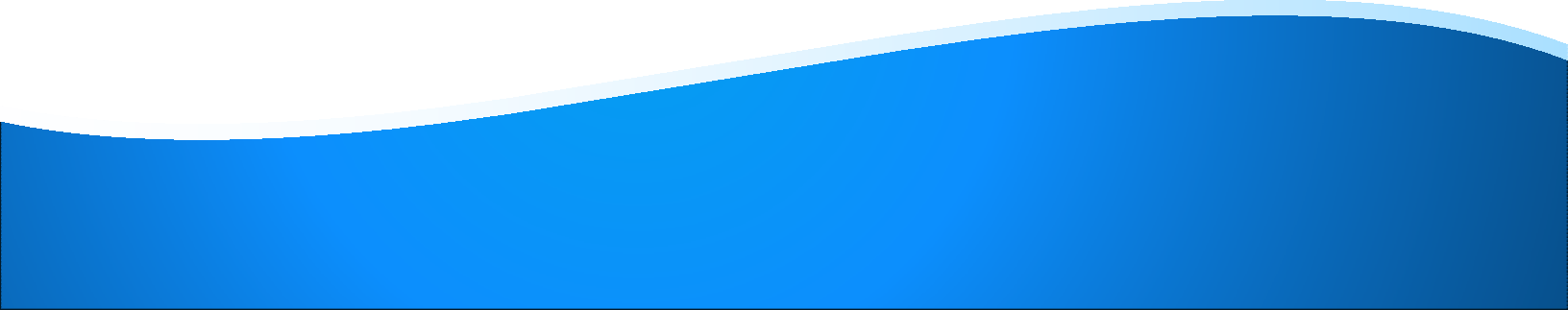 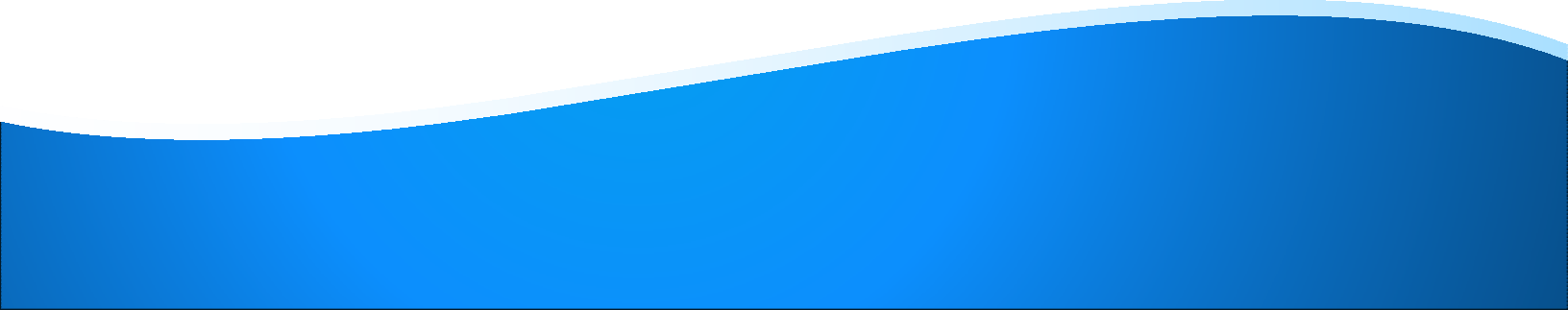 